                         Adres: 25-734 Kielce, ul. Artwińskiego 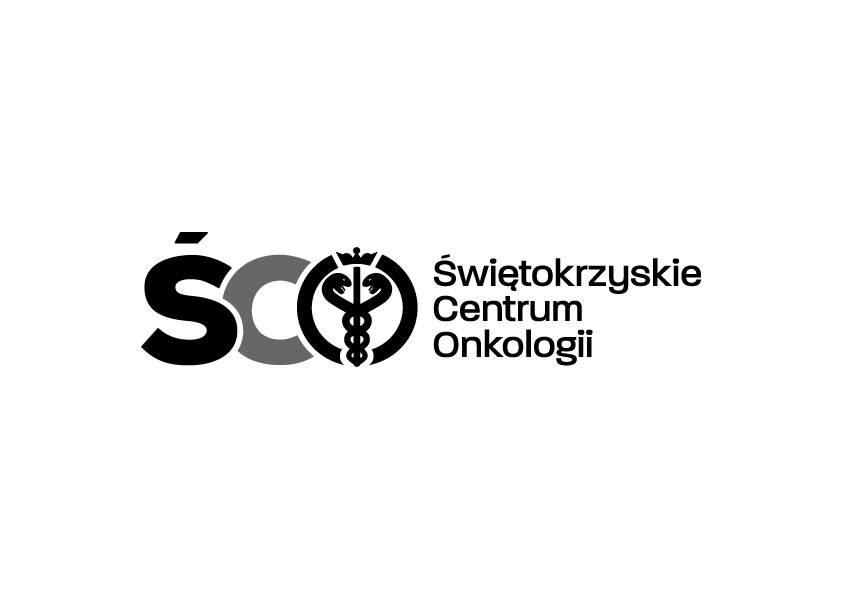                           Sekcja Zamówień Publicznych                          tel.: 41 36 74 474/072IZP.2411.194.2023.AM Informacja o kwocie na sfinansowanie zamówienia  Dot. postępowania na zakup wraz z dostawą odczynników do sekwencjonowania NGS dla Zakładu Diagnostyki Molekularnej Świętokrzyskiego Centrum Onkologii w Kielcach. 	Działając na podstawie art. 222 ust. 4 ustawy z dnia 11 września 2019 r. – Prawo zamówień publicznych, Zamawiający przekazuje informację dotyczącą kwoty, jaką zamierza przeznaczyć 
na sfinansowanie zamówienia tj.: 6 775 425,18 zł brutto.